YABANCI UYRUKLU AKADEMİK PERSONEL 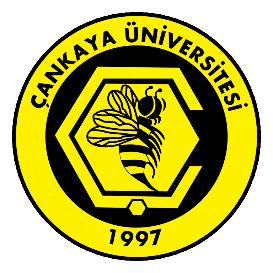 ÖZLÜK DOSYASI OLUŞTURMA SÜRECİ KİŞİSEL SAĞLIK VERİLERİNE İLİŞKİN AÇIK RIZA METNİÇANKAYA ÜNİVERSİTESİ ile kurmuş olduğum ilişki kapsamında “YABANCI UYRUKLU AKADEMİK PERSONEL ÖZLÜK DOSYASI OLUŞTURMA SÜRECİNE İLİŞKİN AYDINLATMA METNİ ” ile tarafıma, işlenecek kişisel veri kategorileri, işlenecek kişisel verilerim, işlenme amaçları, aktarılacağı kişiler/kurum-kuruluşlar, toplanma yöntemleri ve hukuki sebepleri, veri sorumlusunun kimliği ve sahip olduğum haklar ayrıntılı ve anlaşılır bir biçimde anlatılmış ve tarafımca söz konusu aydınlatma metni okunmuş, incelenmiş ve değerlendirilip anlaşılmıştır. Ayrıca açık rıza vermem halinde; rızamı her zaman geri alabileceğim ve buna ilişkin talebimi ilgili kişi başvuru yöntemlerini kullanarak yapabileceğim konusunda bilgilendirildim. 6698 sayılı Kişisel Verilerin Korunması Kanunu uyarınca Veri Sorumlusu sıfatını taşıyan ÇANKAYA ÜNİVERSİTESİ tarafından kan grubu, sağlık raporunda yer alan kişisel sağlık verilerimin aydınlatma metninde yer alan amaç, konu, kategori, aktarım, yöntem ve hukuki sebep ile sınırlı olmak üzere işlenmesine, bu beyanımın tüm anlam ve sonuçlarının farkında olarak ve haklarımın neler olduğunu bilerek;Açıklanan şartlar dahilinde kişisel verilerimin işlenmesine;          AÇIK RIZA VERİYORUM.          AÇIK RIZA VERMİYORUM.İLGİLİ KİŞİ ADI SOYADITARİHİMZA